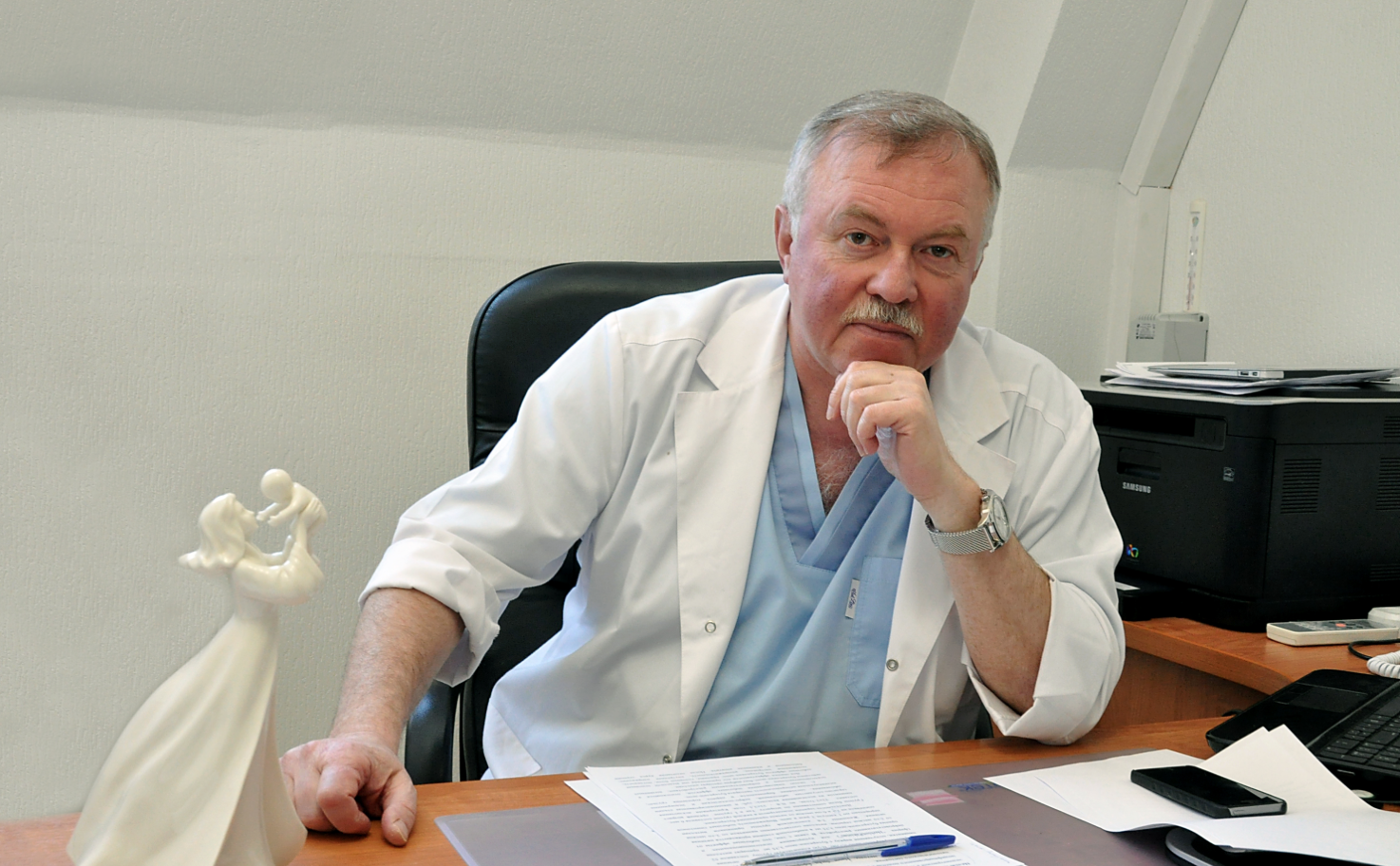 ФГБОУ ВО РостГМУ Минздрава РоссииКафедра акушерства и гинекологии №3Министерство здравоохранения Ростовской областиXI Всероссийская научно-практическая конференция «Приоритетные задачи охраны репродуктивного здоровья»,посвященная 70-летию со дня рождения профессора Александра Феликсовича Михельсона 30-31 марта 2023 годаРостов-на-ДонуТехнический организатор конференцииФГБОУ ВО Ростовский РостГМУ Минздрава России.Управление Перспективного Развития, отдел инновационных проектовПлатформа трансляции: Mirapolis Virtual RoomНаучная программа30 марта 2023 г. Первый день31 марта 2023. Второй день10.00-16.45*Доклад при поддержке компании Байер, не является аккредитованным по системе НМО10:00-12:20Торжественное открытие конференции. Пленарное заседание.Юбилейной дате рождения и светлой памяти профессора А.Ф. МихельсонаТоржественное открытие конференции. Пленарное заседание.Юбилейной дате рождения и светлой памяти профессора А.Ф. МихельсонаТоржественное открытие конференции. Пленарное заседание.Юбилейной дате рождения и светлой памяти профессора А.Ф. Михельсона10:00-10:20Вступительная часть. Приветствия:Шлык Сергей Владимирович - ректор ФГБОУ ВО РостГМУ, д.м.н., профессор Радзинский Виктор Евсеевич - Засл. деятель науки РФ, член-корр. РАН, зав. кафедрой акушерства и гинекологии с курсом перинатологии РУДН, д.м.н., профессорКотиева Инга Мовлиевна – проректор по научной работе ФГБОУ ВО РостГМУ, д.м.н., профессорРымашевский Александр Николаевич - заместитель директора по науке НИИАП ФГБОУ ВО РостГМУ, д.м.н.., профессор Вступительная часть. Приветствия:Шлык Сергей Владимирович - ректор ФГБОУ ВО РостГМУ, д.м.н., профессор Радзинский Виктор Евсеевич - Засл. деятель науки РФ, член-корр. РАН, зав. кафедрой акушерства и гинекологии с курсом перинатологии РУДН, д.м.н., профессорКотиева Инга Мовлиевна – проректор по научной работе ФГБОУ ВО РостГМУ, д.м.н., профессорРымашевский Александр Николаевич - заместитель директора по науке НИИАП ФГБОУ ВО РостГМУ, д.м.н.., профессор Вступительная часть. Приветствия:Шлык Сергей Владимирович - ректор ФГБОУ ВО РостГМУ, д.м.н., профессор Радзинский Виктор Евсеевич - Засл. деятель науки РФ, член-корр. РАН, зав. кафедрой акушерства и гинекологии с курсом перинатологии РУДН, д.м.н., профессорКотиева Инга Мовлиевна – проректор по научной работе ФГБОУ ВО РостГМУ, д.м.н., профессорРымашевский Александр Николаевич - заместитель директора по науке НИИАП ФГБОУ ВО РостГМУ, д.м.н.., профессор 10:20-10:50Репродукция и демография в XXI векеРадзинский Виктор Евсеевич - засл. деятель науки РФ, член-корр. РАН, докт. мед. наук, проф., зав. кафедрой акушерства и гинекологии с курсом перинатологии Российского университета дружбы народов, вице-президент Российского общества акушеров-гинекологов, президент Междисципли- нарной ассоциации специалистов репродуктивной медицины (МАРС) (Москва)Радзинский Виктор Евсеевич - засл. деятель науки РФ, член-корр. РАН, докт. мед. наук, проф., зав. кафедрой акушерства и гинекологии с курсом перинатологии Российского университета дружбы народов, вице-президент Российского общества акушеров-гинекологов, президент Междисципли- нарной ассоциации специалистов репродуктивной медицины (МАРС) (Москва)10:50-11:20Эпигенетика эндометриозаКиселев Всеволод Иванович - член-корреспондент РАН, заместитель директора Института онкогинекологии и маммологии ФГБУ «Национальный медицинский исследовательский центр акушерства, гинекологии и перинатологии имени академика В.И. Кулакова» Минздрава России, д.б.н., профессор (Москва)Киселев Всеволод Иванович - член-корреспондент РАН, заместитель директора Института онкогинекологии и маммологии ФГБУ «Национальный медицинский исследовательский центр акушерства, гинекологии и перинатологии имени академика В.И. Кулакова» Минздрава России, д.б.н., профессор (Москва)11.20-11.50Новая парадигма пробиотической терапии в акушерско-гинекологической практикеКира Евгений Фёдорович – засл. деятель науки РФ, академик РАЕН, д.м.н., профессор, зав. кафедрой акушерства и гинекологии Медицинской академии АО «Группа компаний «МЕДСИ», Заслуженный врач РФ, Президент Российской ассоциации по генитальным инфекциям и неоплазии (РАГИН) (Москва)Кира Евгений Фёдорович – засл. деятель науки РФ, академик РАЕН, д.м.н., профессор, зав. кафедрой акушерства и гинекологии Медицинской академии АО «Группа компаний «МЕДСИ», Заслуженный врач РФ, Президент Российской ассоциации по генитальным инфекциям и неоплазии (РАГИН) (Москва)11.50-12.20ВПЧ и беременностьРоговская Светлана Ивановна - вице-президент РАГИН, профессор кафедры акушерства и гинекологии ФГБОУ ДПО РМАНПО Минздрава России, профессор кафедры дерматовенерологии, микологии и косметологии УНМЦ Управделами Президента РФ, д.м.н., профессор (Москва)Роговская Светлана Ивановна - вице-президент РАГИН, профессор кафедры акушерства и гинекологии ФГБОУ ДПО РМАНПО Минздрава России, профессор кафедры дерматовенерологии, микологии и косметологии УНМЦ Управделами Президента РФ, д.м.н., профессор (Москва)12.20-13.00Дискуссия. ПерерывДискуссия. ПерерывДискуссия. Перерыв13.00-13.30Подводные камни диагностики и терапии инфекций репродуктивного тракта при беременностиПодводные камни диагностики и терапии инфекций репродуктивного тракта при беременностиСавичева Алевтина Михайловна -  засл. деятель науки РФ, д.м.н., профессор, зав. лабораторией микробиологии ФГБНУ НИИ АГиР им. Д.О. Отта, зав. кафедрой клинической лабораторной диагностики ФГБОУ ВО «Санкт-Петербургский государственный педиатрический медицинский университет» МЗ РФ (Санкт-Петербург)13.30-14.00Миома матки и беременностьМиома матки и беременностьФаткуллин Ильдар Фаридович - зав. кафедрой акушерства и гинекологии №2 им. профессора В.С. Груздева ФГБОУ ВО Казанского государственного медицинского университета Минздрава России, главный внештатный специалист Минздрава России по акушерству и гинекологии в ПФО, д.м.н., профессор (Казань)14.00-14.30Молекулярные особенности трансформации эндометрия при хроническом эндометритеМолекулярные особенности трансформации эндометрия при хроническом эндометритеТолибова Гулрухсор Хайбуллоевна -д.м.н., заведующий отделом патоморфологии, ведущий научный сотрудник отдела репродуктологииФГБНУ НИИ АГи Р им. Д.О. Отта,(Санкт-Петербург)Траль Татьяна Георгиевна -заведующий лабораторией иммуногистохимии, старший научный сотрудник отдела патоморфологии, к.м.н.,ФГБНУ НИИ АГи Р им. Д.О. Отта,(Санкт-Петербург)14.30-15.00Синдром замедления роста плода. Патофизиология и клиникаСиндром замедления роста плода. Патофизиология и клиникаМихайлов Антон Валерьевич - профессор кафедры акушерства, гинекологии и репродуктологии ФГБОУ ВО «Северо-Западный государственный медицинский университет им. И.И. Мечникова» МЗ РФ, д.м.н., профессор (Санкт-Петербург)15.00-15.30Переход в менопаузу: выбираем терапиюПереход в менопаузу: выбираем терапиюКарахалис Людмила Юрьевна– д.м.н., профессор,  профессор кафедры акушерства, гинекологии и перинатологии ФПК и ППС ФГБОУ ВО КубГМУ, (Краснодар)Гончар Валерия Юрьевна – аспирант кафедры акушерства, гинекологии и перинатологии ФПК и ППС ФГБОУ ВО КубГМУ, (Краснодар)15.30-16.00Поддержка лютеиновой фазы. На что нужно обратить внимание?Поддержка лютеиновой фазы. На что нужно обратить внимание?Сагамонова Карина Юрьевна -  профессор кафедры акушерства и гинекологии №3 ФГБОУ ВО РостГМУ Минздрава России, д.м.н., профессор (Ростов-на-Дону)16.00-16.30Аномалии инвазии плаценты в призме онкогенезаАномалии инвазии плаценты в призме онкогенезаПенжоян Григорий Артемович –зав. кафедрой акушерства, гинекологии и перинатологииФПК и ППС ФГБОУ ВОКубГМУ Минздрава России,д.м.н., профессор (Краснодар)Макухина Т.Б. – доцент кафедры акушерства, гинекологии и перинатологии ФПК и ППС ФГБОУ ВОКубГМУ Минздрава России, к.м.н.;Пенжоян М.А. – ассистент кафедры акушерства, гинекологии и перинатологии ФПК и ППС ФГБОУ ВОКубГМУ Минздрава России, к.м.н.(Краснодар)10.00-10.30Вариант проекта создания региональной программы по ВПЧ вакцинопрофилактикеСинчихин Сергей Петрович – зав. кафедрой акушерства и гинекологии лечебного факультета ФГБОУ ВО «Астраханский государственный медицинский университет» Минздрава России, д.м.н., профессор(Астрахань)10.30-11.00Гестационный сахарный диабет: как не навредить и как не пропустить?Волкова Наталья Ивановна – заведующий кафедрой внутренних болезней №3 ФГБОУ ВО РостГМУ Минздрава России, д.м.н., профессор (Ростов-на-Дону)Давыденко Илья Юрьевич – доцент кафедры внутренних болезней №3 ФГБОУ ВО РостГМУ Минздрава России, к.м.н. (Ростов-на-Дону)11.00-11.30Низкодозированная ЛНГ-ВМС для молодых женщин: о чем говорит первый опыт?* Тапильская Наталья Игоревна - ведущий научный сотрудник отделения вспомогательных репродуктивных технологий ФГБНУ НИИ АГиР им. Д.О. Отта, д.м.н., профессор (Санкт-Петербург)11.30-12.00Выбор гестагена в препаратах МГТ с учетом метаболических изменений в постменопаузе*Лебеденко Елизавета Юрьевна - заведующий кафедрой акушерства и гинекологии №3 ФГБОУ ВО РостГМУ Минздрава России, д.м.н. (Ростов-на-Дону)12.00-12.30Гиперпластический синдром органов репродукции. Тактика веденияГайда Оксана Владимировна - доцент кафедры акушерства и гинекологии №3 ФГБОУ ВО РостГМУ Минздрава России, к.м.н., доцент (Ростов-на-Дону)12.30-13.00Роль половой принадлежности плода и морфофункциональных асимметрией маточно-плацентарного комплекса в патогенезе гестационного сахарного диабета. Новые подходы, прогнозы и профилактикаБоташева Татьяна Леонидовна - профессор кафедры акушерства и гинекологии №3 ФГБОУ ВО РостГМУ Минздрава России, д.м.н., профессор (Ростов-на-Дону)к.м.н. Фабрикант Анна Дмитриевна, д.м.н., профессор Рымашевский Александр Николаевич (Ростов-на-Дону)13.00-13.30ПерерывПерерыв13.30-13.50Перименопауза. Частичная световая депривация в терапии климактерического синдромаМихельсон Артур Александрович – доцент кафедры акушерства и гинекологии №3 ФГБОУ ВО РостГМУ Минздрава России, к.м.н., доцент (Ростов-на-Дону)д.м.н., профессор Боташева Татьяна Леонидовна, к.м.н. Заводов Олег Павлович(Ростов-на-Дону)13.50-14.10Сохранение репродуктивного здоровья немыслимо без контрацепцииМихельсон Александр Александрович – доцент кафедры акушерства и гинекологии №3 ФГБОУ ВО РостГМУ Минздрава России, к.м.н. (Ростов-на-Дону)14.10-14.30Менеджемент сахарного диабета во время беременностиМихельсон Артур Александрович – доцент кафедры акушерства и гинекологии №3 ФГБОУ ВО РостГМУ Минздрава России, к.м.н., доцент (Ростов-на-Дону)14.30-15.00Герпетические атаки беременных: актуальноеФеоктистова Татьяна Евгеньевна - доцент кафедры акушерства и гинекологии №3 ФПК и ППС, к.м.н., доцент (Ростов-на-Дону)15.00-15.30Дефицит железа в практике акушера-гинекологаМихельсон Артур Александрович - доцент кафедры акушерства и гинекологии №3 ФГБОУ ВО РостГМУ Минздрава России, к.м.н., доцент (Ростов-на-Дону)15.30-15.45Дискуссия. Закрытие конференцииДискуссия. Закрытие конференции